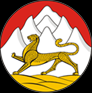 Муниципальное бюджетное дошкольное образовательное учреждение детский сад №25 «Саби »с. Веселое Моздокского района РСО-Алания 363706, РСО-Алания,  Моздокский район  с.Веселое, ул. Комсомольская, 30 тел. 8-86736- 95-2-81Исх.№     от    Информационная справка об использование электронных  ресурсов.Настоящая справка подтверждает , что  воспитатель   МБДОУ № 25  Хадикова Ирина Николаевна  является активным  членом Интернет сообщества, имеет личный сайт , веб  сайт ДОУ и т.дРаботает  с информационно- коммуникационными  сетями , в том числе  сетью интернет.Личная страница:  https://www.maam.ru/users/1091625 Сайт ДОУ :  https://www.maam.ru/users/717362 Создание блогаhttp :// www.maam.ru/detskijsad/1091625http://педталант.рф/хадикова-и-н-проект/веб адрес ПС № 4310персональный сайт:https://portalpedagoga.ru/servisy/site/n?n=1690Персональный сайт учреждения Работает  в операционной системе Управляет электронной почтойРаботает в текстовом редактореИспользует графические объекты в электронных документахСоздает презентацииВедет сайт ДОУИспользует интерактивную доскуЗаведующая МБДОУ № 25___________________________Акиева Л.БМуниципальное бюджетное дошкольное образовательное учреждение детский сад №25 «Саби »с. Веселое Моздокского района РСО-Алания 363706, РСО-Алания,  Моздокский район  с.Веселое, ул. Комсомольская, 30 тел. 8-86736- 95-2-81Исх.№     от                                                             Справка .Настоящая справка подтверждает , что воспитатель средней группы Хадикова Ирина Николаевна  в практической деятельности  в качестве наглядности использует  при работе  с детьми , родителями ,коллегами применяет  ИКТ.Подбор иллюстрированного материала к занятиям .Оформлению родительских уголков и уголков группы. Информационного материала для стендов , папок –передвижек.Создание презентации для повышения эффективности  образовательных занятий с детьми и педагогической компетенции у родителей.Использование интернета в педагогической деятельности  с целью  информационного  и научно-методического  сопровождения  образовательного процесса в ДОУ ( сайт МААМ)Является активным пользователем дошкольных сайтов.Использование ИКТ в образовательном процессе ведет к повышению  усвоения  знаний дошкольниками на более высокий уровень.Заведующая МБДОУ№25_______________________________Акиева Л.Б